「電子支付不安全？ 」 網上工作紙 
(答案請查閱最後一頁)
題目1
請選出正確答案。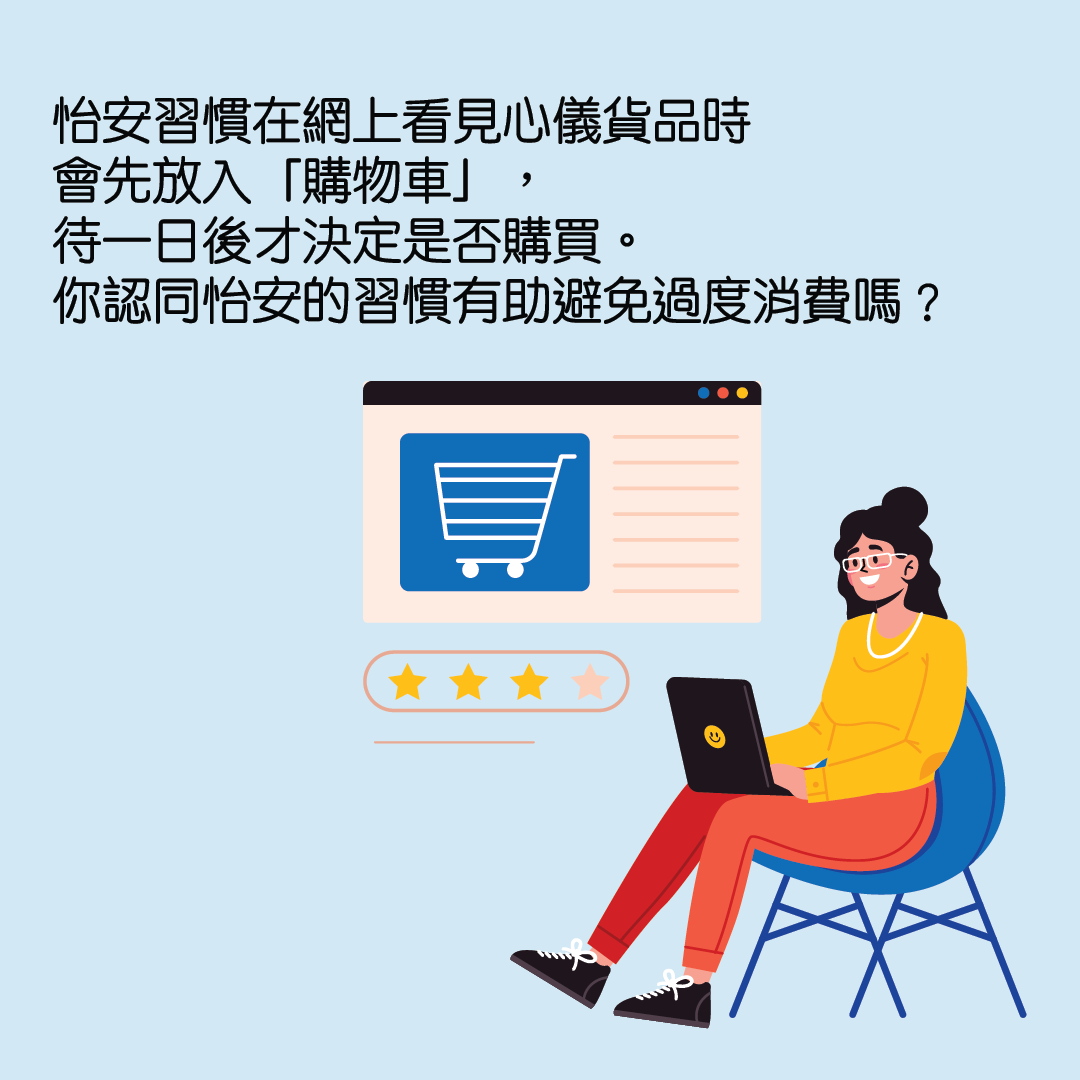 □認同□不認同題目2請選出正確答案。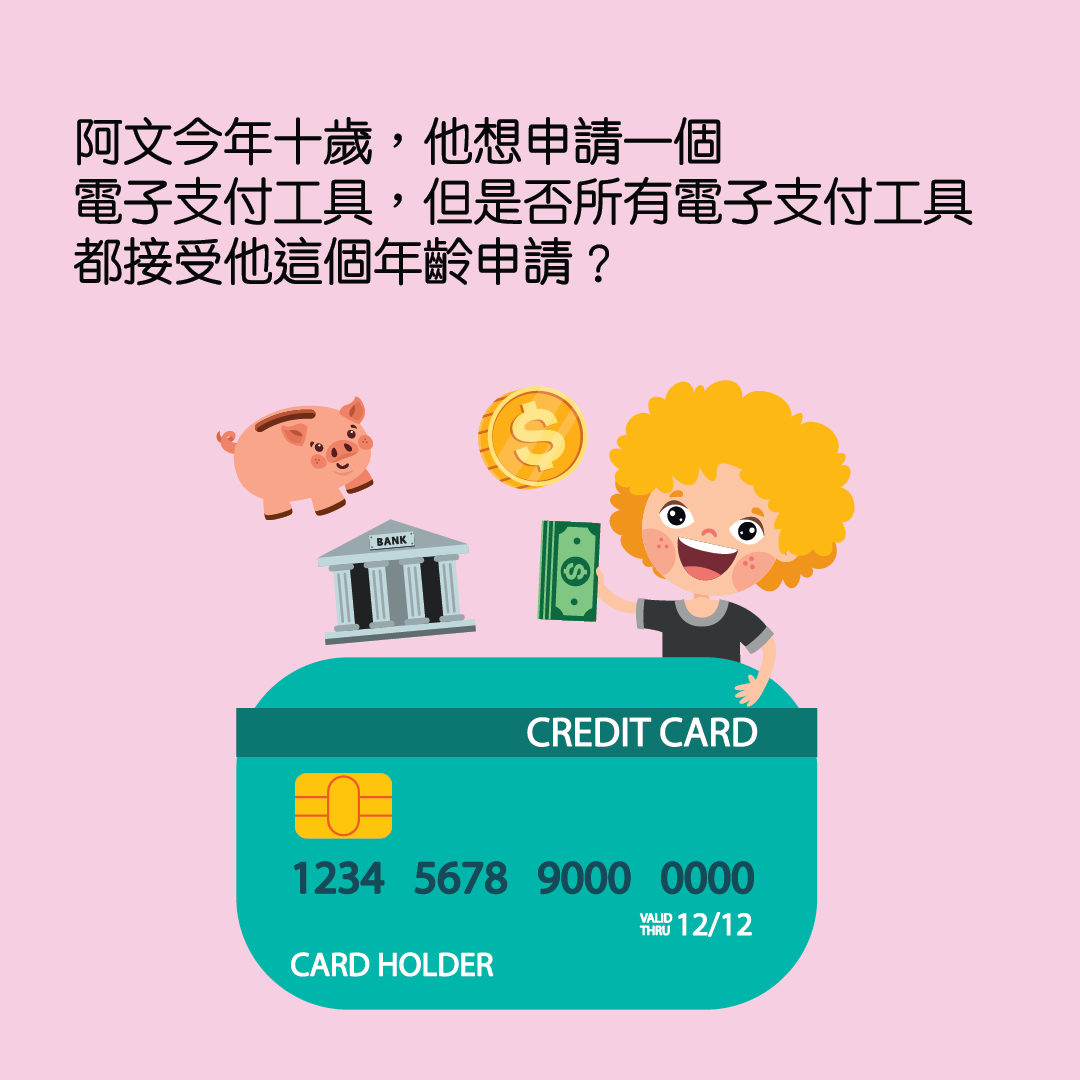 □是□不是題目3請選出正確答案。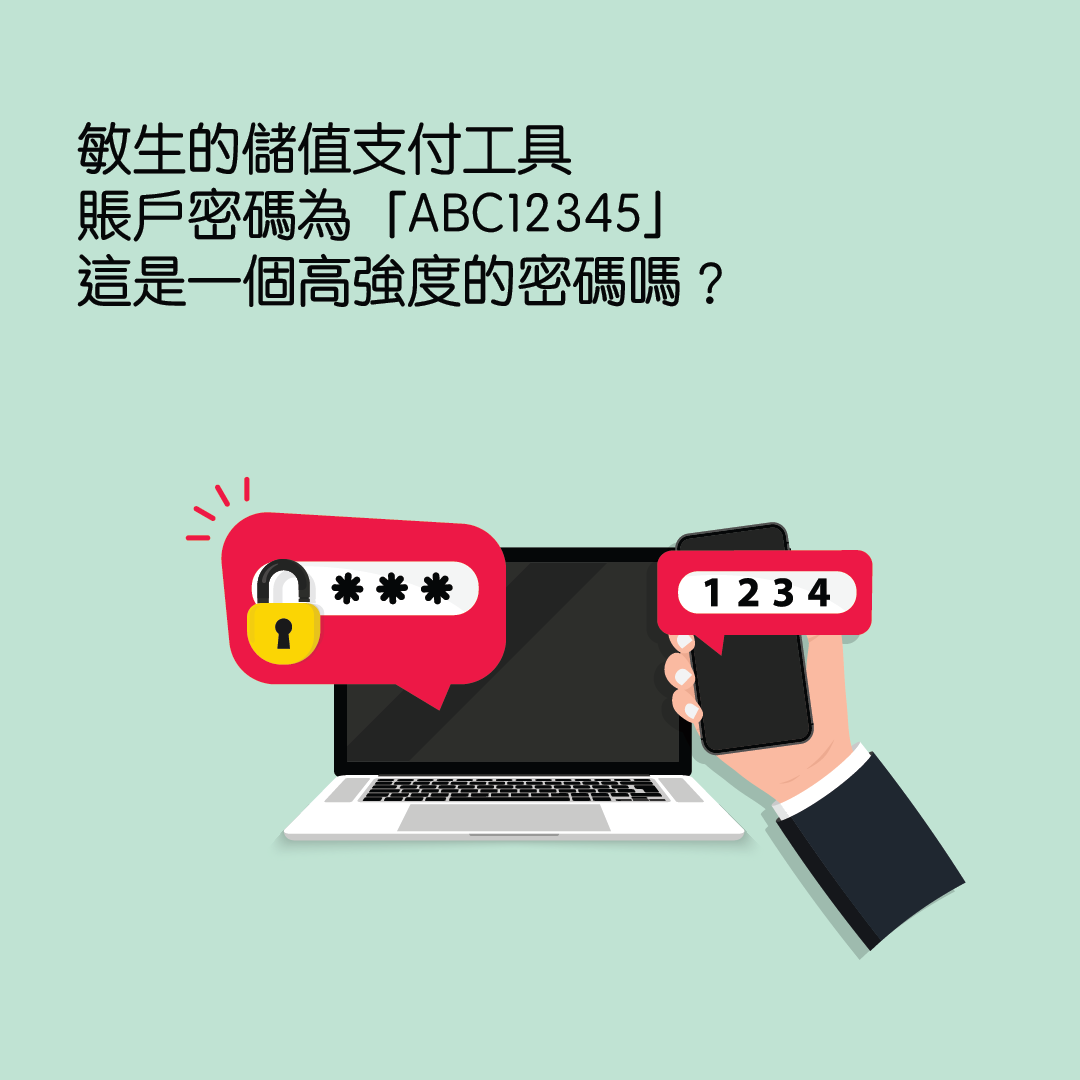 □是□不是題目4請選出正確答案  (可選多於一個答案)。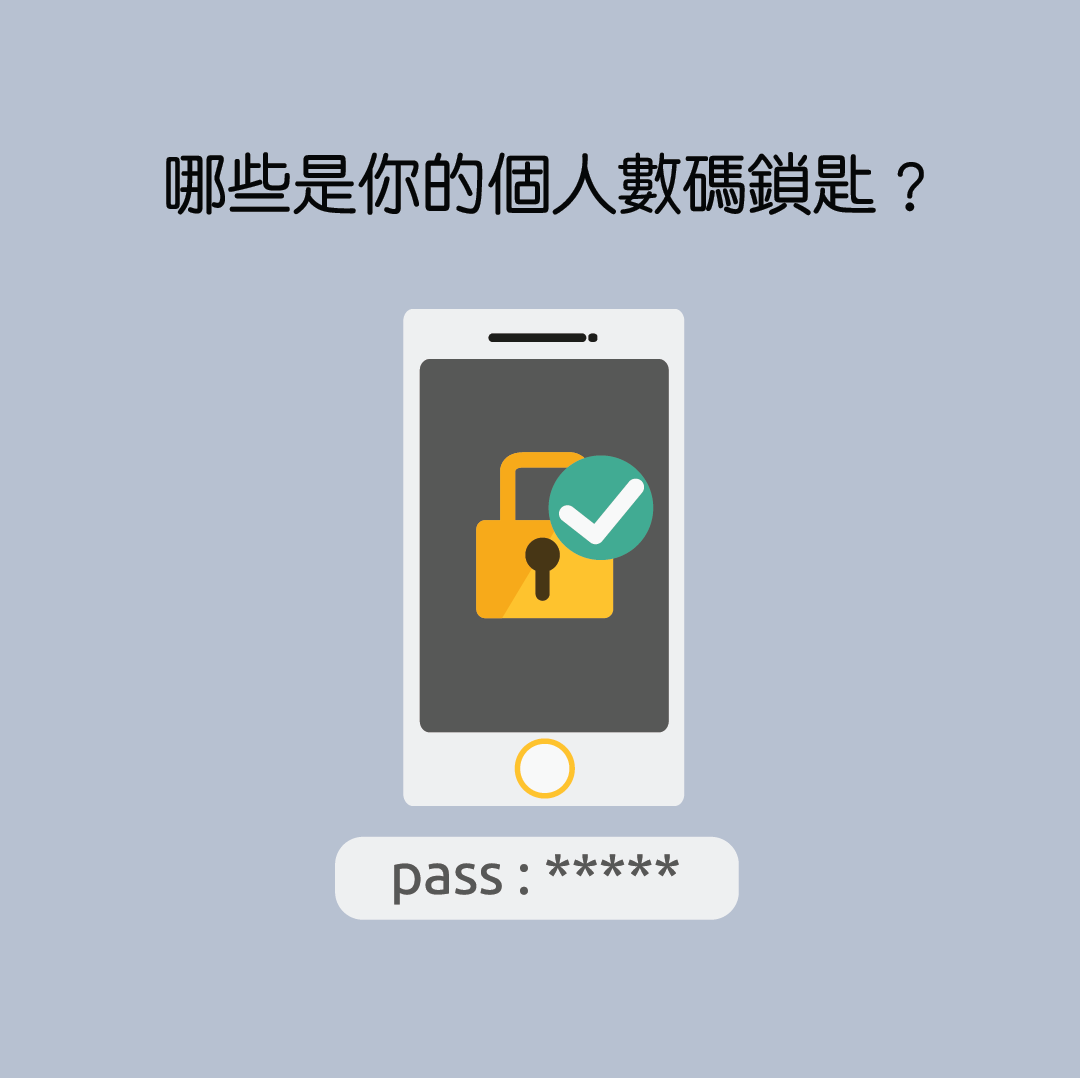 手機號碼出生日期一次性密碼身份證號碼登入帳戶名稱及密碼 個人興趣及嗜好星座  題目5請選出正確答案  (可選多於一個答案)。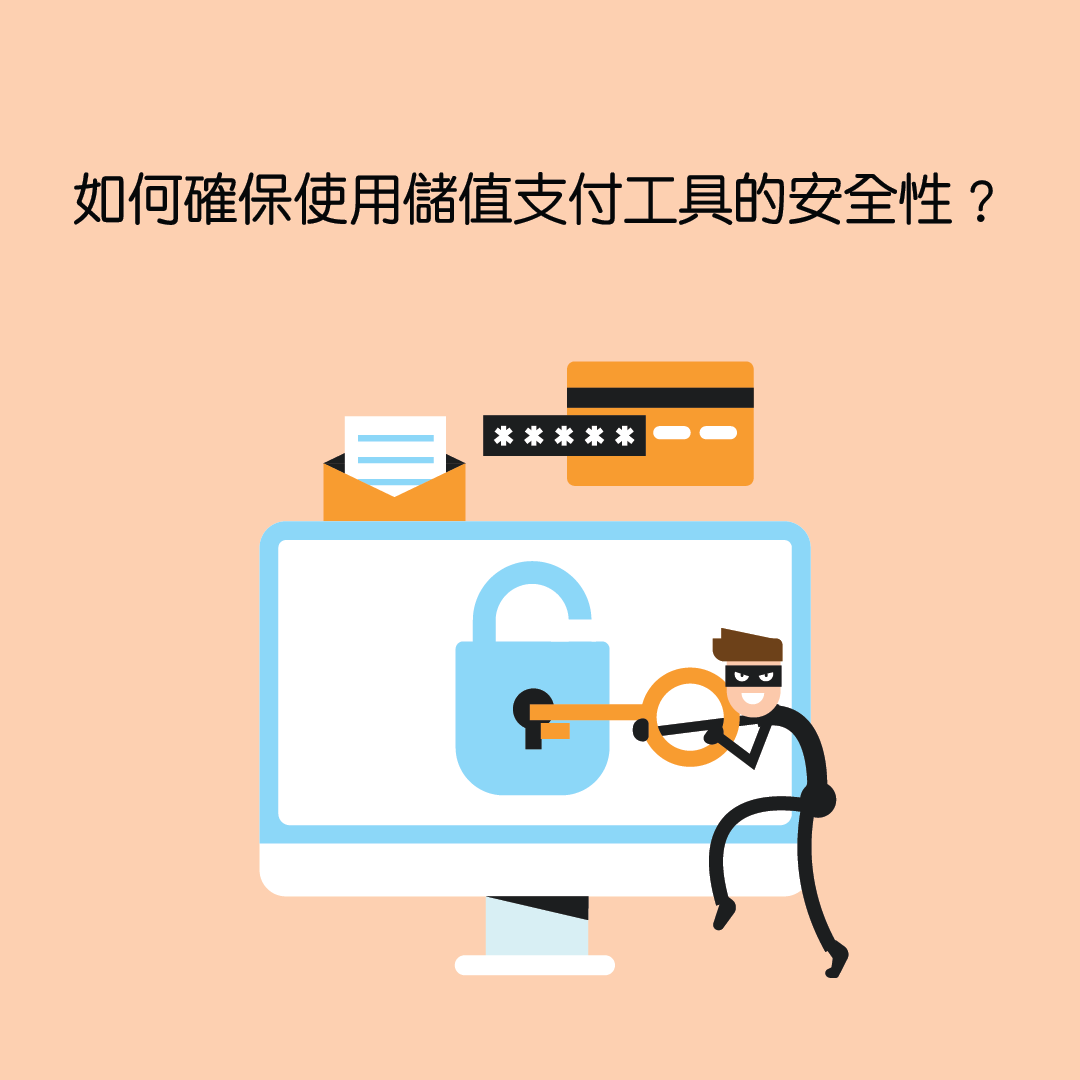 避免經常更換密碼避免披露機密資料每個帳戶都用同一個密碼只登入有“https”開頭的網站只在儲值支付工具存入少量現金題目6請選出正確答案  (可選多於一個答案)。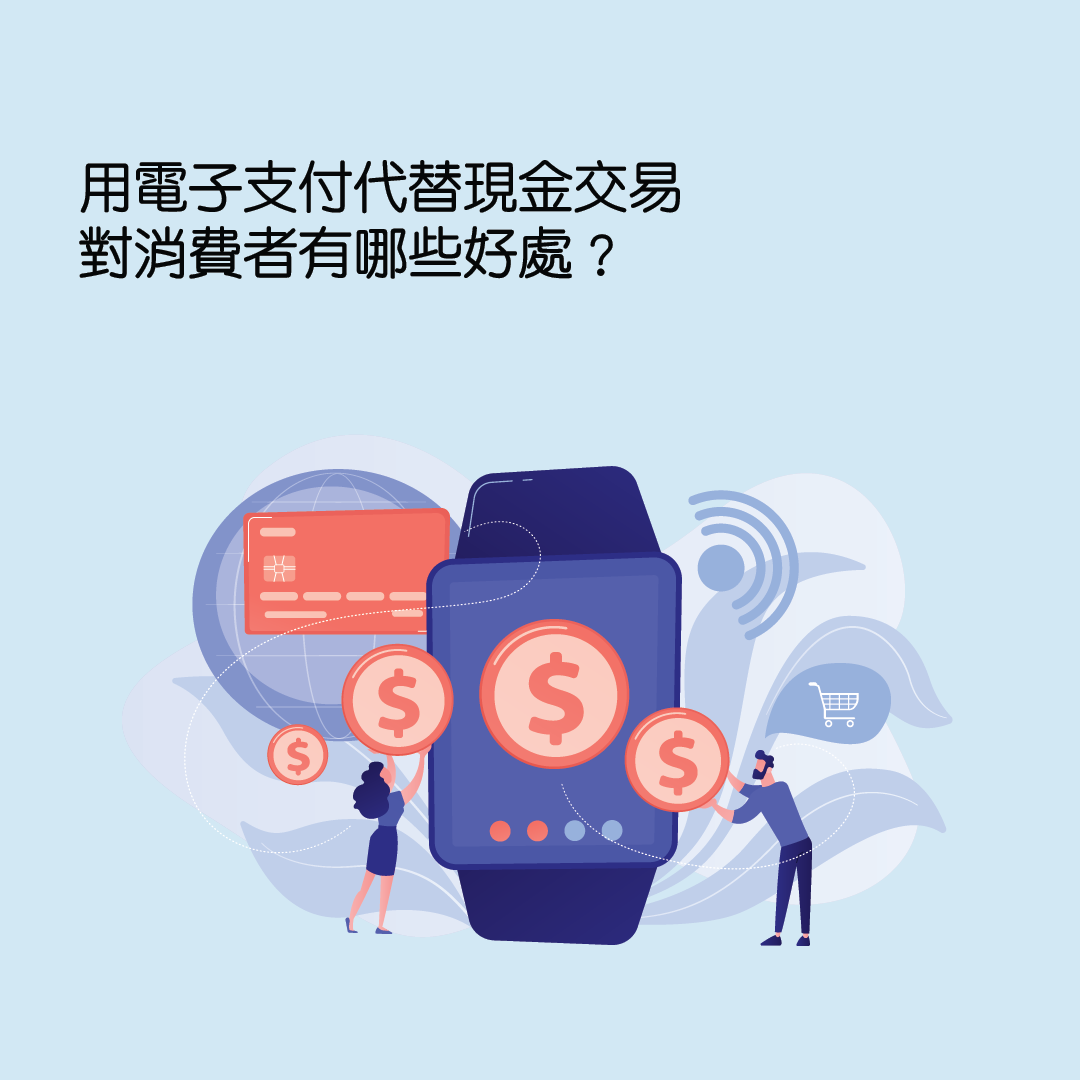 助長消費出門更輕便提高交易效率減少病毒傳播風險題目7反思題：請選出正確答案  (可選多於一個答案)。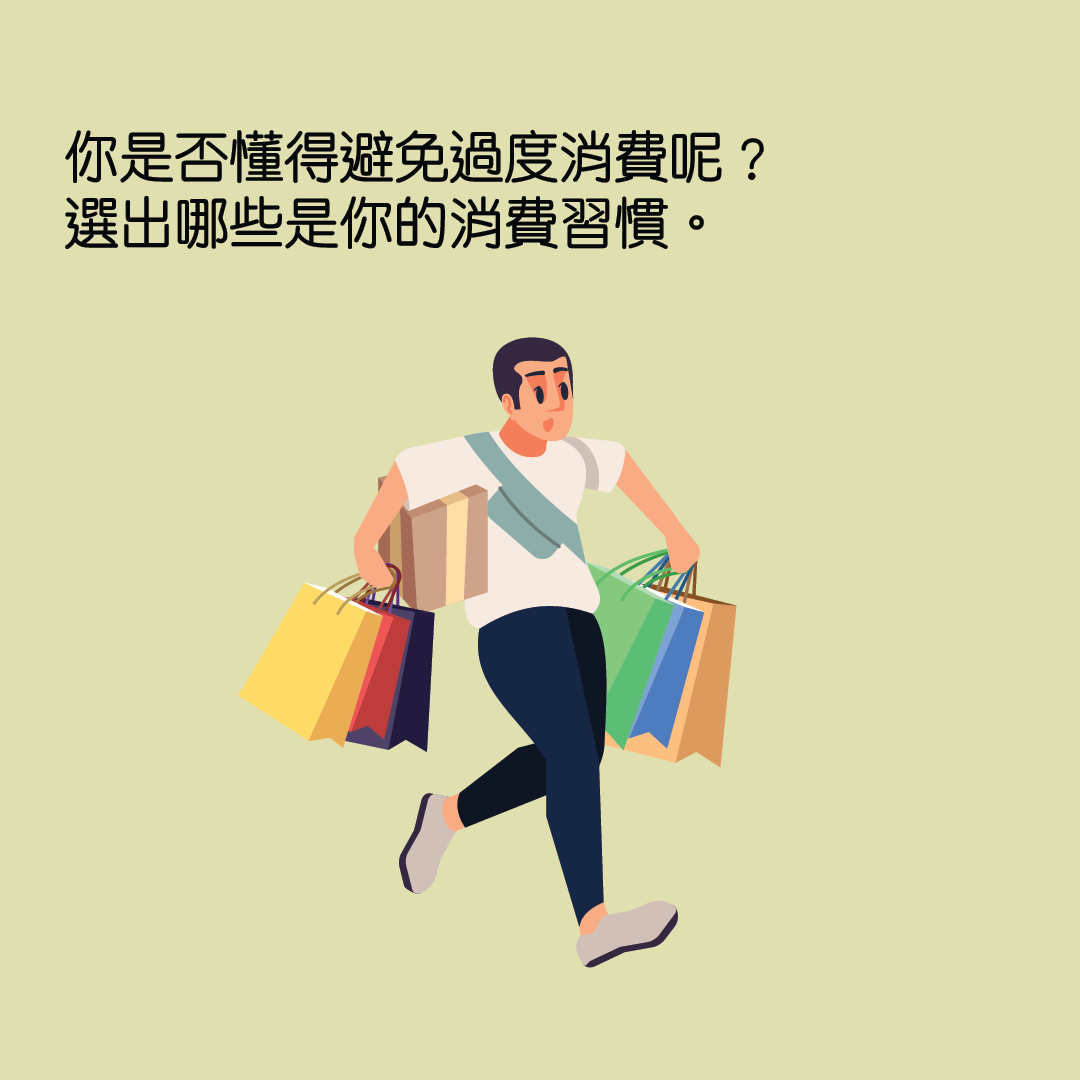 經常「格價」記錄每天開支不會「先使未來錢」不會貪便宜購買不合用的東西在大額消費前，會先與父母商量購物前列好清單，只買需要的物品制訂一個合理的收支預算，並切實執行以上各項都不是我的消費方法題目8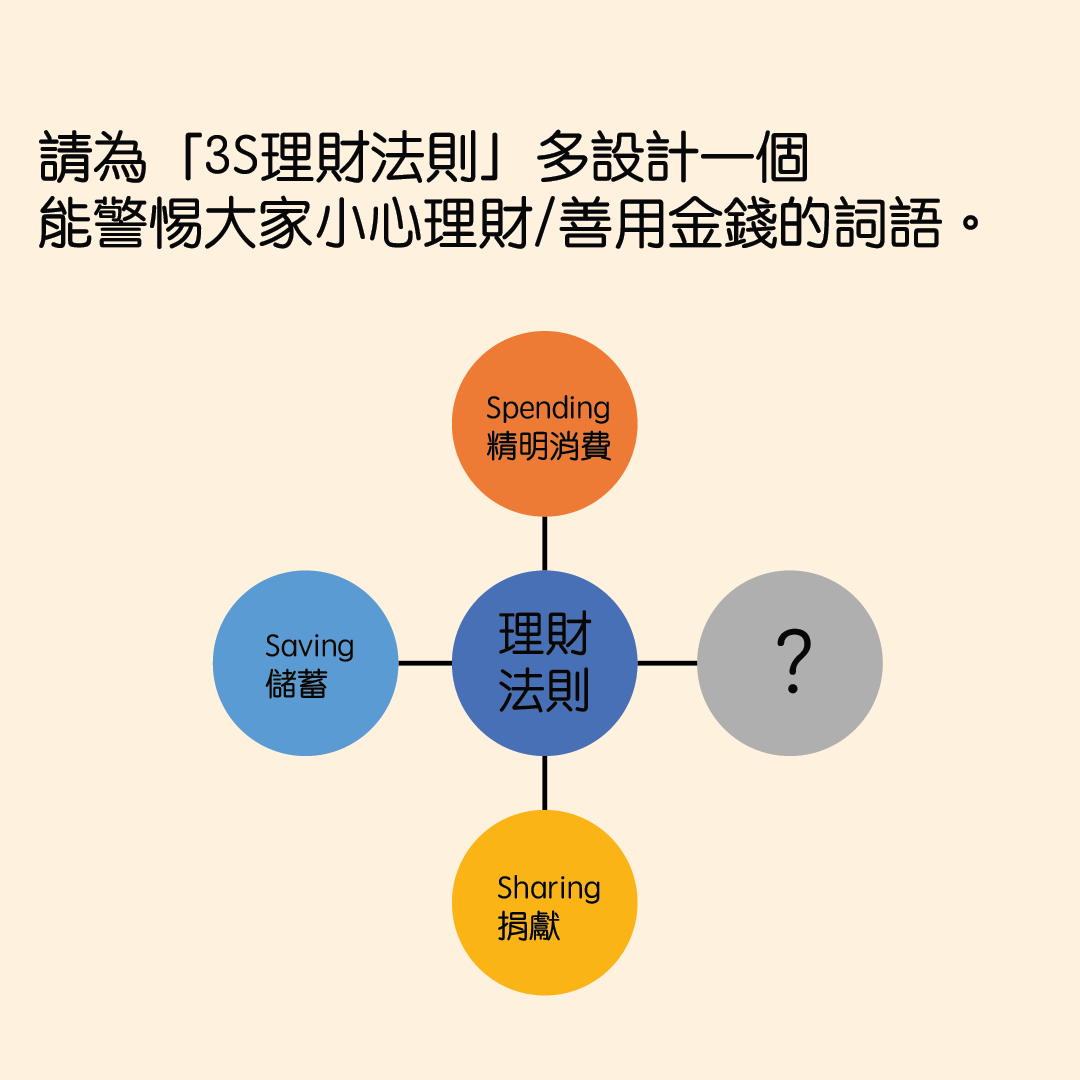 請填寫你的答案： 答案：題目1	 認同題目2	 不是題目3	 不是題目4手機號碼；出生日期；一次性密碼；身份證號碼；登入帳戶名稱及密碼題目5 避免披露機密資料；只登入有“https”開頭的網站；只在儲值支付工具存入少量現金題目6出門更輕便；提高交易效率；減少病毒傳播風險